GEOLOGIC FIELD TRIP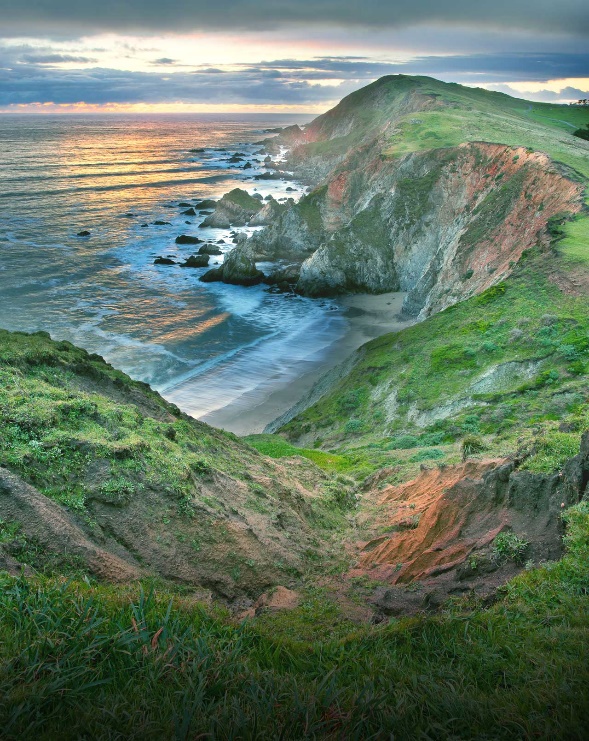 POINT REYES NATIONAL SEASHOREAUGUST 10, 2019Dr. Gregg Wilkersonyosoygeologo@bak.rr.comFOR CSUB GEOLOGY CLUB8:00 am  City Park, Novato, California8:30 am  Novato quarry; Novato Quarry terrane; broken formation9:30 am  Classic "knocker" topography typical of Franciscan melange.10:30 am Pillow Basalts, Nicassio Reservoir terrane, Black Mountain11:30 am Point Reyes visitor center; San Andreas Fault. Earthquake Trail and Mount Wittenberg2:00 pm Kehoe Beach; granitic basement and overlying transgressive marine sequence.3:30 pm Drakes Beach; diatomaceous mudstone, upper Miocene/Pliocene Purisima Formation.4:30 pm (optional) Point Reyes lighthouse; Paleocene/Eocene turbidites; submarine channel5:30 pm Oil Seeps6:30 pm Hot Springs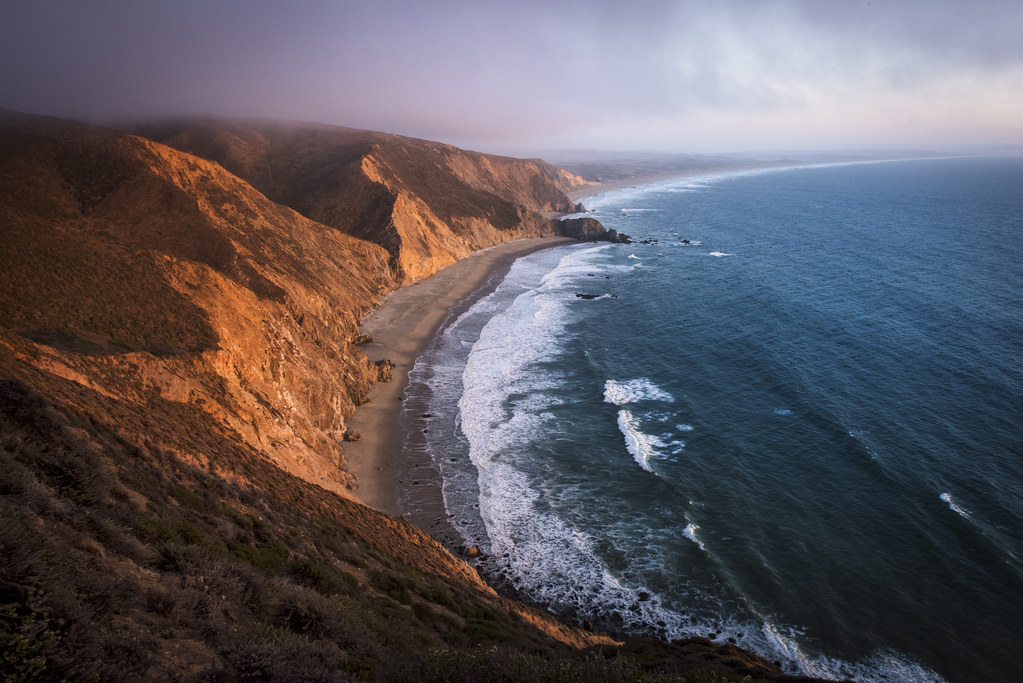 WHAT WILL I SEE?-Unique geologic formations-San Andreas Fault-Point Reyes Lighthouse-Spectacular beaches, flora and fauna and photographic vistasWHAT IS REQUIRED?-Positive attitude for learning and adventure-Dependable transportation-Experienced safe driver-Food, Water-Boots, Long-leg pants, hat sunscreen, sunglassesREFERENCEShttp://www.ncgeolsoc.org/past-field-trips/geology-of-the-point-reyes-area/